Информация о численности обучающихся по реализуемым образовательным программамза счет бюджетных ассигнований федерального бюджета, бюджетов субъектовРоссийской Федерации, местных бюджетов и по договорам об образовании за счетсредств физических и (или) юридических лиц на 30.10.2023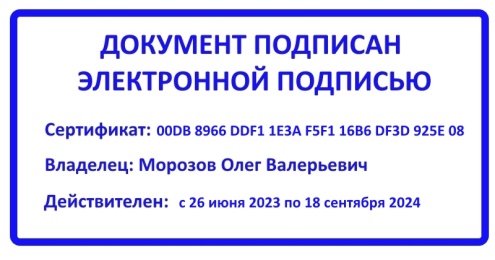 	№ п/пкоднаименование специальностиУровень образованияФорма обученияЧисленность обучающихсяЧисленность обучающихся	№ п/пкоднаименование специальностиУровень образованияФорма обученияЗа счет бюджетов субъектов РФЗа счет средств физических или (и) юридических лиц08.02.01Строительство и эксплуатация зданий и сооруженийСПО, базовыйОчная189008.02.01Строительство и эксплуатация зданий и сооруженийСПО, базовыйЗаочная71         2409.02.04«Информационные системы (по отраслям)СПО, базовыйОчная42009.02.04«Информационные системы (по отраслям)СПО, базовыйЗаочная0309.02.07Информационные системы и программированиеСПО, базовыйОчная95009.02.07Информационные системы и программированиеСПО, базовыйЗаочная0321.02.05Земельно-имущественные отношенияСПО, базовыйОчная45021.02.05Земельно-имущественные отношенияСПО, базовыйЗаочная0021.02.19ЗемлеустройствоСПО,базовыйОчная2521.02.19ЗемлеустройствоСПО,базовыйЗаочная035.02.12Садово-парковое иландшафтное строительствоСПО, базовыйОчная86013.02.11Техническая эксплуатация и обслуживание электрического и электромеханического оборудования (по отраслям)СПО, базовыйОчная915013.02.11Техническая эксплуатация и обслуживание электрического и электромеханического оборудования (по отраслям)СПО, базовыйЗаочная22123.02.04Техническая	эксплуатацияподъемно-транспортных, строительных,	дорожныхмашин и оборудования (по отраслям)СПО, базовыйОчная87023.02.04Техническая	эксплуатацияподъемно-транспортных, строительных,	дорожныхмашин и оборудования (по отраслям)СПО, базовыйЗаочная28046.02.01Документационное обеспечение управления и архивоведениеСПО, базовыйОчная412046.02.01Документационное обеспечение управления и архивоведениеСПО, базовыйЗаочная01454.02.01Дизайн (по отраслям)СПО, базовыйОчная940__13.01.10Электромонтер по ремонту и обслуживанию электрооборудования (по отраслям)СПООчная 25